Проект НПА от 25.01.2022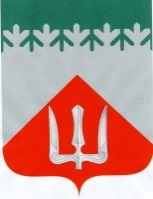 А Д М И Н И С Т Р А Ц И ЯВолховского муниципального районаЛенинградской  областиП О С Т А Н О В Л Е Н И Еот _________________                                                                                    № ____ВолховО внесении изменений в постановление администрации Волховского муниципального района № 849 от 24.03.2020 года «Об утверждении муниципальной программыМО город Волхов«Развитие физической культуры и спорта в МО город Волхов»В соответствии с решениями Совета депутатов МО город Волхов Волховского муниципального района Ленинградской области  от 16.12.2020 № 62 «О бюджете муниципального образования город  Волхов  на  2021  год и на плановый период 2022 и 2023 годов» (с изменениями  от 10.02.2021г. № 1, от 12.03.2021г. № 4, от 19.05.2021г. № 10, от 05.07.2021г. № 18, от 29.11.2021г. № 31) и с постановлениями администрации Волховского муниципального района от 02 сентября 2019г. № 2233 «Об утверждении порядка разработки, реализации и оценки эффективности муниципальных программ Волховского муниципального района и МО город Волхов» (с изм. от 30.12.2019г. № 3463, от  21.11.2021  №  3251)  и  от  16  сентября 2019  г.  № 2361 «Об утверждении перечня муниципальных программ МО город Волхов   Волховского    муниципального    района    Ленинградской   области», п о с т а н о в л я ю:1. Внести изменения в постановление администрации Волховского муниципального района № 849 от 24.03.2020 года «Об утверждении муниципальной программы  МО город Волхов «Развитие физической культуры и спорта в МО город Волхов» изложив приложение к вышеуказанному постановлению в редакции приложения к настоящему постановлению.2. Считать утратившим силу постановление администрации Волховского муниципального района от  24.03.2020 года № 849 «Об утверждении муниципальной программы МО город Волхов «Развитие физической культуры и спорта в МО город Волхов».3. Настоящее постановление подлежит опубликованию в  официальном периодическом печатном издании и размещению в информационно-коммуникационной сети «Интернет» на официальном сайте администрации Волховского муниципального района.4.  Настоящее постановление вступает в силу на следующий день после его официального опубликования.5. Контроль за исполнением настоящего  постановления  оставляю за собой.  Глава администрации                                                                          А.В. Брицунисп. Ю.А. Корсак, 79-628Приложение  к  постановлению администрации Волховского муниципального района                                                                                                                  от  «__»________ 20__ г.  № ___ Муниципальная программаМО город Волхов «Развитие физической культуры и спорта в МО город Волхов»1. ПАСПОРТмуниципальной программы МО город Волхов«Развитие  физической культуры и спорта в  МО город  Волхов»2. Общая характеристика, основные проблемы и прогноз развития сферы реализации  муниципальной программыФизическая культура и спорт органически связаны с  основами общественного устройства и развития общества. Решение  важнейших общенациональных задач – улучшение состояния здоровья нации, осознание молодым поколением необходимости в здоровом образе жизни, в занятиях физической культурой и спортом, увеличение продолжительности жизни людей и преодоление демографического спада, зависит от развития физической культуры и спорта, от эффективного использования возможностей физической культуры и спорта в социально-экономическом развитии Волховского района.Реализация поставленных целей и задач способствует развитию человеческого потенциала, укреплению здоровья нации и успешному выступлению спортивных сборных команд Волховского муниципального района на всероссийских и областных спортивных соревнованиях. Спорт высших достижений является неотъемлемой частью физической культуры и спорта и одним из важнейших показателей развития физической культуры и спорта.Спорт высших достижений – это часть спорта, направленная на достижение спортсменами высоких спортивных результатов на официальных всероссийских спортивных соревнованиях и областных  спортивных соревнованиях. Достижение высоких спортивных результатов  спортсменами на всероссийских и областных спортивных соревнованиях оказывают большое влияние на пропаганду здорового образа жизни и популяризацию физической культуры и спорта среди населения. Это имеет неоценимое значение для привлечения детей и подростков к занятиям спортом в детско-юношеских спортивных школах, спортивных секциях и спортивных клубах. Знаменитые спортсмены всегда являются примером для юных спортсменов и ориентиром в достижении цели – спортивного результата.В настоящее время, существенным фактором, определяющим состояние здоровья населения, является поддержание оптимальной физической активности в течение всей жизни каждого гражданина. Роль спорта становится не только все более заметным социальным, но и политическим фактором. Привлечение широких масс населения к занятиям физической культурой и спортом, состояние здоровья населения и успехи на международных состязаниях являются доказательством жизнеспособности и духовной силы государства, а также его военной и политической мощи.Однако в настоящее время имеется ряд проблем, влияющих на развитие физической культуры и спорта, требующих оперативного решения, в том числе:- недостаточное привлечение населения к регулярным занятиям физической культурой;- низкий охват лиц с ограниченными возможностями здоровья и инвалидов занятиями адаптивной физической культурой;- несоответствие уровня материальной базы и инфраструктуры физической культуры и спорта, а также их моральный и физический износ, задачам массового спорта в районе; - недостаточное количество профессиональных тренерских кадров;Эти проблемы вызывают ряд рисков:- снижение качества спортивной инфраструктуры в районе;- ухудшение физического развития, подготовки и здоровья населения;- снижение охвата населения, регулярно занимающегося спортом и физической культурой.3. Цели и задачи, показатели (индикаторы), характеристика основных мероприятий, конечные результаты программы.Цели муниципальной программы:1.Обеспечение возможностей гражданам систематически заниматься физической культурой и массовым спортом и вести здоровый образ жизни;2.Достижение  ведущими спортсменами  МО город Волхов высоких спортивных результатов на официальных областных, всероссийских спортивных соревнованиях3. Создание необходимой инфраструктуры, обеспечивающей право каждого на свободный доступ к физической культуре и спорту как к необходимому условию развития физических, интеллектуальных и нравственных способностей личности, право на занятия физической культурой и спортом для всех категорий граждан и групп населения города Волхова, в том числе для выполнения нормативов Всероссийского физкультурно- спортивного комплекса «Готов к труду и обороне» (ГТО).Программой предусмотрены следующие мероприятияРеконструкция стадиона «Металлург» с заменой футбольного поля с искусственным покрытием, реконструкция легкоатлетического манежа на территории стадиона, реконструкция теннисного корта с искусственным покрытием, устройство баскетбольной и волейбольной площадки. Капитальный ремонт Дома спорта «Юность» с бассейном и большим спортивным залом. Строительство ледовой арены. Задачи муниципальной программы:1. Развитие физической культуры и массового спорта в МО город Волхов.2. Развитие объектов физической культуры и спорта в МО город Волхов.4. Сроки и этапы реализации муниципальной программыСроки реализации основных мероприятий подпрограмм муниципальной  программы  МО город Волхов «Развитие физической культуры и спорта в МО город Волхов»  рассчитаны на пятилетний период с 2020 по 2030 год.5. Сведения о показателях (индикаторах) муниципальной программы (подпрограммы)Сведения о целевых показателях муниципальной программы (подпрограммы) и их значениях по годам реализации муниципальной программы (подпрограммы) приведены в приложении к настоящей программе.Порядок сбора информации и методика расчета показателеймуниципальной программы6. Ресурсное обеспечение муниципальной программыПри планировании ресурсного обеспечения муниципальной программы              учитывались реальная ситуация в финансово-бюджетной сфере МО город Волхов Волховского муниципального района, высокая экономическая и социальная значимость проблемы развитие физической культуры и спорта в МО город Волхов, а также реальная возможность ее решения при региональной поддержке.        Финансирование муниципальной программы осуществляется из Бюджета МО город Волхов и бюджета Ленинградской области в пределах средств, выделяемых на выполнение программных мероприятий, и может корректироваться с учетом изменения состава мероприятий муниципальной программы и финансирования, предусмотренного областным законом об областном бюджете Ленинградской области на очередной финансовый год. Информация о ресурсном обеспечении мероприятий муниципальной            программы и подпрограмм по годам реализации и источникам финансирования представлены в приложении 1 к настоящей программеОтветственный исполнительпрограммыОтдел по спорту, молодежной политике администрации Волховского муниципального районаСоисполнители программыотсутствуютУчастники программыМБУС «Физкультурно- спортивный центр «Волхов»Подпрограммы программы«Развитие  физической культуры и массового спорта в  МО город Волхов»; «Развитие объектов физической культуры и спорта в  МО город Волхов»Цели программы1.Обеспечение возможностей гражданам систематически заниматься физической культурой и массовым спортом и вести здоровый образ жизни;2.Достижение  ведущими спортсменами  МО город Волхов высоких спортивных результатов на официальных областных, всероссийских спортивных соревнованиях3. Создание необходимой инфраструктуры, обеспечивающей право каждого на свободный доступ к физической культуре и спорту как к необходимому условию развития физических, интеллектуальных и нравственных способностей личности, право на занятия физической культурой и спортом для всех категорий граждан и групп населения города Волхова, в том числе для выполнения нормативов Всероссийского физкультурно- спортивного комплекса «Готов к труду и обороне» (ГТО).	Задачи программыРазвитие физической культуры и массового спорта в МО город Волхов;Развитие объектов физической культуры и спорта в МО город Волхов.Этапы и сроки реализациипрограммы2020-2030 годыОбъемы бюджетных ассигнованийпрограммыОбъемы бюджетных ассигнований программы2020 г. - 65  206,5  тыс.руб.2021 г. - 68 273,5 тыс. руб. 2022 г.  - 55 877,4 тыс. руб.2023 г. - 55 921,6 тыс. руб.2024-2030 гг. – 391 451,2 тыс. руб.Ожидаемые результаты реализациипрограммыВ  результате реализации программы в 2030 году планируется достичь следующих значений основных индикаторов реализации:1. Увеличение доли  населения города Волхова, систематически занимающегося физической культурой и спортом:2. Увеличение доли обучающихся и студентов, выполнивших нормативы Всероссийского физкультурно- спортивного комплекса «Готов к труду и обороне» (ГТО), в общей численности обучающихся и студентов, принявших  участие в выполнение нормативов комплекса ГТО до 50%;3. Увеличение уровня обеспеченности населения спортивными сооружениями, исходя из единовременной пропускной способности объектов спорта.№ п/пНаименование показателяЕд. измеренияАлгоритм формирования (формула)1ЦП: Доля граждан, занимающихся в специализированных спортивных учреждениях, в общей численности данной возрастной категории, %%Отчет № 1 ФК2ЦП: Доля обучающихся и студентов, выполнивших нормативы Всероссийского физкультурно- спортивного комплекса «Готов к труду и обороне» (ГТО), в общей численности обучающихся и студентов, принявших  участие в выполнение нормативов комплекса ГТО, %%Отчет № 2-ГТО3ЦП: Уровень обеспеченности населения спортивными сооружениями, исходя из единовременной пропускной способности объектов спорта%Отчет № 1 ФК№ п/пНаименование мероприятий по реализации программы (подпрограммы) /Наименование целевого показателя (ЦП)Наименование мероприятий по реализации программы (подпрограммы) /Наименование целевого показателя (ЦП)Источники финансирования/ единица измерения целевого показателяСрок исполнения мероприятий/Оценка базового значения целевого показателяВсего финанси рование (тыс. руб.), Итоговый  целевой показательОбъем финансирования по годам (тыс. руб.) /Планируемое значение целевого показателя по годам реализацииОбъем финансирования по годам (тыс. руб.) /Планируемое значение целевого показателя по годам реализацииОбъем финансирования по годам (тыс. руб.) /Планируемое значение целевого показателя по годам реализацииОбъем финансирования по годам (тыс. руб.) /Планируемое значение целевого показателя по годам реализацииОбъем финансирования по годам (тыс. руб.) /Планируемое значение целевого показателя по годам реализацииОтветственный за выполнение мероприятий программы (подпрограммы)Задачи, решаемые основными мероприятиямиЗадачи, решаемые основными мероприятиями№ п/пНаименование мероприятий по реализации программы (подпрограммы) /Наименование целевого показателя (ЦП)Наименование мероприятий по реализации программы (подпрограммы) /Наименование целевого показателя (ЦП)Источники финансирования/ единица измерения целевого показателяСрок исполнения мероприятий/Оценка базового значения целевого показателяВсего финанси рование (тыс. руб.), Итоговый  целевой показатель2020 г.2021г.2022г.2023г.2024 г.-2030 г.Ответственный за выполнение мероприятий программы (подпрограммы)Задачи, решаемые основными мероприятиямиЗадачи, решаемые основными мероприятиямиВсего по муниципальной программе «Развитие физической культуры и  спорта в Волховском муниципальном районе »Всего по муниципальной программе «Развитие физической культуры и  спорта в Волховском муниципальном районе »Итого         630 730,265  206,568 273,555 877,455 921,6391 451,2Отдел по спорту и молодежной политике администрации Волховского муниципального районаВсего по муниципальной программе «Развитие физической культуры и  спорта в Волховском муниципальном районе »Всего по муниципальной программе «Развитие физической культуры и  спорта в Волховском муниципальном районе »Средства местного бюджета607 407,355 263,163 879,054 212,454 256,6379 796,2Отдел по спорту и молодежной политике администрации Волховского муниципального районаВсего по муниципальной программе «Развитие физической культуры и  спорта в Волховском муниципальном районе »Всего по муниципальной программе «Развитие физической культуры и  спорта в Волховском муниципальном районе »Средства бюджета района4 047,52 318,01 729,50,00,00,0Отдел по спорту и молодежной политике администрации Волховского муниципального районаВсего по муниципальной программе «Развитие физической культуры и  спорта в Волховском муниципальном районе »Всего по муниципальной программе «Развитие физической культуры и  спорта в Волховском муниципальном районе »Средства   бюджета Ленинградской области18 700,01 050,02 665,01 665,01 665,011 655,0Отдел по спорту и молодежной политике администрации Волховского муниципального районаПодпрограмма 1. Развитие физической культуры и массового спорта в МО город ВолховПодпрограмма 1. Развитие физической культуры и массового спорта в МО город ВолховПодпрограмма 1. Развитие физической культуры и массового спорта в МО город ВолховПодпрограмма 1. Развитие физической культуры и массового спорта в МО город ВолховПодпрограмма 1. Развитие физической культуры и массового спорта в МО город ВолховПодпрограмма 1. Развитие физической культуры и массового спорта в МО город ВолховПодпрограмма 1. Развитие физической культуры и массового спорта в МО город ВолховПодпрограмма 1. Развитие физической культуры и массового спорта в МО город ВолховПодпрограмма 1. Развитие физической культуры и массового спорта в МО город ВолховПодпрограмма 1. Развитие физической культуры и массового спорта в МО город Волхов1.Основное мероприятие: Развитие физической культуры и массового спорта в МО город Волхов, осуществление спортивной подготовки по олимпийским видам спорта на территории  МО город ВолховОсновное мероприятие: Развитие физической культуры и массового спорта в МО город Волхов, осуществление спортивной подготовки по олимпийским видам спорта на территории  МО город ВолховИтого         2020-2030гг.572 722,357 588,257 583,155 877,450 209,2351 464,4Развитие физической культуры и массового спорта в МО город ВолховРазвитие физической культуры и массового спорта в МО город Волхов1.Основное мероприятие: Развитие физической культуры и массового спорта в МО город Волхов, осуществление спортивной подготовки по олимпийским видам спорта на территории  МО город ВолховОсновное мероприятие: Развитие физической культуры и массового спорта в МО город Волхов, осуществление спортивной подготовки по олимпийским видам спорта на территории  МО город ВолховСредства местного бюджета2020-2030гг.572 722,357 588,257 583,155 877,450 209,2351 464,4Развитие физической культуры и массового спорта в МО город ВолховРазвитие физической культуры и массового спорта в МО город Волхов1.Основное мероприятие: Развитие физической культуры и массового спорта в МО город Волхов, осуществление спортивной подготовки по олимпийским видам спорта на территории  МО город ВолховОсновное мероприятие: Развитие физической культуры и массового спорта в МО город Волхов, осуществление спортивной подготовки по олимпийским видам спорта на территории  МО город ВолховСредства бюджета района2020-2030гг.1 729,50,01 729,50,00,00,0Развитие физической культуры и массового спорта в МО город ВолховРазвитие физической культуры и массового спорта в МО город Волхов1.Основное мероприятие: Развитие физической культуры и массового спорта в МО город Волхов, осуществление спортивной подготовки по олимпийским видам спорта на территории  МО город ВолховОсновное мероприятие: Развитие физической культуры и массового спорта в МО город Волхов, осуществление спортивной подготовки по олимпийским видам спорта на территории  МО город ВолховСредства   бюджета Ленинградской области2020-2030гг.14 985,00,01 665,01 665,01 665,011 655,0Развитие физической культуры и массового спорта в МО город ВолховРазвитие физической культуры и массового спорта в МО город Волхов1.1.Субсидии муниципальным бюджетным учреждениям на выполнение муниципального задания Субсидии муниципальным бюджетным учреждениям на выполнение муниципального задания Итого         2020-2030гг.544 863,650 925,452 725,352 156,148 632,1340 424,7Отдел по спорту и молодежной политике администрации Волховского муниципального района, МБУС ФСЦ «Волхов»1.1.Субсидии муниципальным бюджетным учреждениям на выполнение муниципального задания Субсидии муниципальным бюджетным учреждениям на выполнение муниципального задания Средства местного бюджета2020-2030гг.544 863,650 925,452 725,352 156,148 632,1367 461,5Отдел по спорту и молодежной политике администрации Волховского муниципального района, МБУС ФСЦ «Волхов»1.1.Субсидии муниципальным бюджетным учреждениям на выполнение муниципального задания Субсидии муниципальным бюджетным учреждениям на выполнение муниципального задания Средства бюджета района2020-2030гг.0,00,00,00,00,00,0Отдел по спорту и молодежной политике администрации Волховского муниципального района, МБУС ФСЦ «Волхов»1.1.Субсидии муниципальным бюджетным учреждениям на выполнение муниципального задания Субсидии муниципальным бюджетным учреждениям на выполнение муниципального задания Средства   бюджета Ленинградской области2020-2030гг.0,00,00,00,00,00,0Отдел по спорту и молодежной политике администрации Волховского муниципального района, МБУС ФСЦ «Волхов»1.2.Субсидии муниципальным бюджетным учреждениям для организации и проведения мероприятий и спортивных соревнованийСубсидии муниципальным бюджетным учреждениям для организации и проведения мероприятий и спортивных соревнованийИтого         2020-2030гг.23 430,84 344,84 557,71 911,51 577,111 039,71.2.Субсидии муниципальным бюджетным учреждениям для организации и проведения мероприятий и спортивных соревнованийСубсидии муниципальным бюджетным учреждениям для организации и проведения мероприятий и спортивных соревнованийСредства местного бюджета2020-2030гг.23 430,84 344,84 557,71 911,51 577,111 039,71.2.Субсидии муниципальным бюджетным учреждениям для организации и проведения мероприятий и спортивных соревнованийСубсидии муниципальным бюджетным учреждениям для организации и проведения мероприятий и спортивных соревнованийСредства бюджета района2020-2030гг.0,00,00,00,00,00,01.2.Субсидии муниципальным бюджетным учреждениям для организации и проведения мероприятий и спортивных соревнованийСубсидии муниципальным бюджетным учреждениям для организации и проведения мероприятий и спортивных соревнованийСредства   бюджета Ленинградской области2020-2030гг.0,00,00,00,00,00,01.3Субсидии муниципальным бюджетным учреждениям реализующим программы спортивной подготовки.Субсидии муниципальным бюджетным учреждениям реализующим программы спортивной подготовки.Итого         2020-2030гг.18 419,60,01 809,81 809,81850,012 950,0 Отдел по спорту и молодежной политике администрации Волховского муниципального района, МБУС ФСЦ «Волхов»1.3Субсидии муниципальным бюджетным учреждениям реализующим программы спортивной подготовки.Субсидии муниципальным бюджетным учреждениям реализующим программы спортивной подготовки.Средства местного бюджета2020-2030гг.1 769,50,0144 ,7144,8185,01 295,0 Отдел по спорту и молодежной политике администрации Волховского муниципального района, МБУС ФСЦ «Волхов»1.3Субсидии муниципальным бюджетным учреждениям реализующим программы спортивной подготовки.Субсидии муниципальным бюджетным учреждениям реализующим программы спортивной подготовки.Средства бюджета района2020-2030гг.0,00,00,00,00,00,0 Отдел по спорту и молодежной политике администрации Волховского муниципального района, МБУС ФСЦ «Волхов»1.3Субсидии муниципальным бюджетным учреждениям реализующим программы спортивной подготовки.Субсидии муниципальным бюджетным учреждениям реализующим программы спортивной подготовки.Средства   бюджета Ленинградской области2020-2030гг.16 650,00,01 665,01 665,01 665,011 655,0 Отдел по спорту и молодежной политике администрации Волховского муниципального района, МБУС ФСЦ «Волхов»1.1-1.2.. 1.3ЦП:: Доля населения, систематически занимающегося физической культурой и спортомЦП:: Доля населения, систематически занимающегося физической культурой и спортом%360,040,045,046,055,02Основное мероприятие: Реализация мероприятий по внедрению Всероссийского физкультурно-спортивного комплекса "Готов к труду и обороне" (ГТО)Основное мероприятие: Реализация мероприятий по внедрению Всероссийского физкультурно-спортивного комплекса "Готов к труду и обороне" (ГТО)Итого         4 047,52 318,01 729,50,00,00,02Основное мероприятие: Реализация мероприятий по внедрению Всероссийского физкультурно-спортивного комплекса "Готов к труду и обороне" (ГТО)Основное мероприятие: Реализация мероприятий по внедрению Всероссийского физкультурно-спортивного комплекса "Готов к труду и обороне" (ГТО)Средства местного бюджета0,00,00,00,00,00,02Основное мероприятие: Реализация мероприятий по внедрению Всероссийского физкультурно-спортивного комплекса "Готов к труду и обороне" (ГТО)Основное мероприятие: Реализация мероприятий по внедрению Всероссийского физкультурно-спортивного комплекса "Готов к труду и обороне" (ГТО)Средства бюджета района4 047,52 318,01 729,50,00,00,02Основное мероприятие: Реализация мероприятий по внедрению Всероссийского физкультурно-спортивного комплекса "Готов к труду и обороне" (ГТО)Основное мероприятие: Реализация мероприятий по внедрению Всероссийского физкультурно-спортивного комплекса "Готов к труду и обороне" (ГТО)Средства   бюджета Ленинградской области0,00,00,00,00,00,02.1.Субсидии муниципальным бюджетным учреждениям на реализацию мероприятий по внедрению Всероссийского физкультурно-спортивного комплекса "Готов к труду и обороне" (ГТО)Субсидии муниципальным бюджетным учреждениям на реализацию мероприятий по внедрению Всероссийского физкультурно-спортивного комплекса "Готов к труду и обороне" (ГТО)Итого         2020-2030гг.4 047,52 318,01 729,50,00,00,0Отдел по спорту и молодежной политике администрации Волховского муниципального района
2.1.Субсидии муниципальным бюджетным учреждениям на реализацию мероприятий по внедрению Всероссийского физкультурно-спортивного комплекса "Готов к труду и обороне" (ГТО)Субсидии муниципальным бюджетным учреждениям на реализацию мероприятий по внедрению Всероссийского физкультурно-спортивного комплекса "Готов к труду и обороне" (ГТО)Средства местного бюджета2020-2030гг.0,00,00,00,00,00,0Отдел по спорту и молодежной политике администрации Волховского муниципального района
2.1.Субсидии муниципальным бюджетным учреждениям на реализацию мероприятий по внедрению Всероссийского физкультурно-спортивного комплекса "Готов к труду и обороне" (ГТО)Субсидии муниципальным бюджетным учреждениям на реализацию мероприятий по внедрению Всероссийского физкультурно-спортивного комплекса "Готов к труду и обороне" (ГТО)Средства бюджета района2020-2030гг.4 047,52 318,01 729,50,00,00,0Отдел по спорту и молодежной политике администрации Волховского муниципального района
2.1.Субсидии муниципальным бюджетным учреждениям на реализацию мероприятий по внедрению Всероссийского физкультурно-спортивного комплекса "Готов к труду и обороне" (ГТО)Субсидии муниципальным бюджетным учреждениям на реализацию мероприятий по внедрению Всероссийского физкультурно-спортивного комплекса "Готов к труду и обороне" (ГТО)Средства   бюджета Ленинградской области2020-2030гг.0,00,00,00,00,00,0Отдел по спорту и молодежной политике администрации Волховского муниципального района
2.1.ЦП:Доля обучающихся и студентов, выполнивших нормативы Всероссийского физкультурно- спортивного комплекса «Готов к труду и обороне» (ГТО), в общей численности обучающихся и студентов, принявших  участие в выполнение нормативов комплекса ГТО ЦП:Доля обучающихся и студентов, выполнивших нормативы Всероссийского физкультурно- спортивного комплекса «Готов к труду и обороне» (ГТО), в общей численности обучающихся и студентов, принявших  участие в выполнение нормативов комплекса ГТО % 4547 49 50 60 Итого по подпрограмме 1Итого по подпрограмме 1Итого         2020-2030гг.591 061,557 588,261 122,355 877,452 059,2364 414,4Отдел по спорту и молодежной политике администрации Волховского муниципального района
Итого по подпрограмме 1Итого по подпрограмме 1Средства местного бюджета2020-2030гг.572 029,155 270,357 727,855 877,450 394,2352 759,4Отдел по спорту и молодежной политике администрации Волховского муниципального района
Итого по подпрограмме 1Итого по подпрограмме 1Средства бюджета района2020-2030гг.4 047,52 318,01 729,50,00,00,0Отдел по спорту и молодежной политике администрации Волховского муниципального района
Итого по подпрограмме 1Итого по подпрограмме 1Средства   бюджета Ленинградской области2020-2030гг.16 650,00,01 665,01 665,01 665,011 655,0Отдел по спорту и молодежной политике администрации Волховского муниципального района
Подпрограмма 2.  Развитие объектов физической культуры и спорта в МО город ВолховПодпрограмма 2.  Развитие объектов физической культуры и спорта в МО город ВолховПодпрограмма 2.  Развитие объектов физической культуры и спорта в МО город ВолховПодпрограмма 2.  Развитие объектов физической культуры и спорта в МО город ВолховПодпрограмма 2.  Развитие объектов физической культуры и спорта в МО город ВолховПодпрограмма 2.  Развитие объектов физической культуры и спорта в МО город ВолховПодпрограмма 2.  Развитие объектов физической культуры и спорта в МО город ВолховПодпрограмма 2.  Развитие объектов физической культуры и спорта в МО город ВолховПодпрограмма 2.  Развитие объектов физической культуры и спорта в МО город ВолховПодпрограмма 2.  Развитие объектов физической культуры и спорта в МО город Волхов1.Основное мероприятие:  Развитие объектов физической культуры и спорта в МО город ВолховОсновное мероприятие:  Развитие объектов физической культуры и спорта в МО город ВолховИтого         2020-2030гг.45 667,87 618,37 151,10,03 862,327 036,1Развитие объектов физической культуры и спорта в МО город ВолховРазвитие объектов физической культуры и спорта в МО город Волхов1.Основное мероприятие:  Развитие объектов физической культуры и спорта в МО город ВолховОсновное мероприятие:  Развитие объектов физической культуры и спорта в МО город ВолховСредства местного бюджета2020-2030гг.43 617,86 568,36 151,10,03 862,327 036,1Развитие объектов физической культуры и спорта в МО город ВолховРазвитие объектов физической культуры и спорта в МО город Волхов1.Основное мероприятие:  Развитие объектов физической культуры и спорта в МО город ВолховОсновное мероприятие:  Развитие объектов физической культуры и спорта в МО город ВолховСредства бюджета района2020-2030гг.0,00,00,00,00,00,0Развитие объектов физической культуры и спорта в МО город ВолховРазвитие объектов физической культуры и спорта в МО город Волхов1.Основное мероприятие:  Развитие объектов физической культуры и спорта в МО город ВолховОсновное мероприятие:  Развитие объектов физической культуры и спорта в МО город ВолховСредства   бюджета Ленинградской области2020-2030гг.2 050,01 050,01 000,00,00,00,0Развитие объектов физической культуры и спорта в МО город ВолховРазвитие объектов физической культуры и спорта в МО город Волхов1.1.Модернизация инфраструктуры и материально-технической базы муниципальной системы физической культуры и спортаМодернизация инфраструктуры и материально-технической базы муниципальной системы физической культуры и спортаИтого         2020-2030гг.45 667,87 618,37 151,10,03 862,327 036,11.1.Модернизация инфраструктуры и материально-технической базы муниципальной системы физической культуры и спортаМодернизация инфраструктуры и материально-технической базы муниципальной системы физической культуры и спортаСредства местного бюджета2020-2030гг.43 617,86 568,36 151,10,03 862,327 036,11.1.Модернизация инфраструктуры и материально-технической базы муниципальной системы физической культуры и спортаМодернизация инфраструктуры и материально-технической базы муниципальной системы физической культуры и спортаСредства бюджета района2020-2030гг.0,00,00,00,00,00,01.1.Модернизация инфраструктуры и материально-технической базы муниципальной системы физической культуры и спортаМодернизация инфраструктуры и материально-технической базы муниципальной системы физической культуры и спортаСредства   бюджета Ленинградской области2020-2030гг.2 050,01 050,01 000,00,00,00,01.1.ЦП: Уровень обеспеченности населения спортивными сооружениями, исходя из единовременной пропускной способности объектов спорта, %ЦП: Уровень обеспеченности населения спортивными сооружениями, исходя из единовременной пропускной способности объектов спорта, %%22,924,025,026,035,0Итого по подпрограмме 2Итого по подпрограмме 2Итого         2020-2030гг.45 667,87 618,37 151,10,03 862,327 036,1Отдел по спорту и молодежной политике администрации Волховского муниципального района
Итого по подпрограмме 2Итого по подпрограмме 2Средства местного бюджета2020-2030гг.43 617,86 568,36 151,10,03 862,327 036,1Отдел по спорту и молодежной политике администрации Волховского муниципального района
Итого по подпрограмме 2Итого по подпрограмме 2Средства бюджета района2020-2030гг.0,00,00,00,00,00,0Отдел по спорту и молодежной политике администрации Волховского муниципального района
Итого по подпрограмме 2Итого по подпрограмме 2Средства   бюджета Ленинградской области2020-2030гг.2 050,01 050,01 000,00,00,00,0Отдел по спорту и молодежной политике администрации Волховского муниципального района
